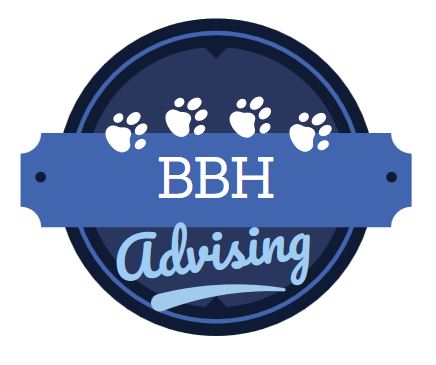 				REQUEST FOR REVIEW OF STUDY ABROAD COURSESPlease type responses.Step 1: Complete the following information.Step 2: COURES FOR MAJOR REQUIREMENTS: Enter course information in the left and center columns of the table below for the courses you want to have evaluated to count toward BBH MAJOR REQUIREMENTS. Add additional rows if necessary.Step 3: COURES FOR GENERAL EDUCATION REQUIREMENTS: Enter course information in the left and center columns of the table below for the courses you want to have evaluated to count toward GENERAL EDUCATION requirements. Add additional rows if necessary.Step 4: Send this completed form as a Microsoft Word attachment to your BBH adviser so that the review of the courses can be initiated. Your adviser will send the form back to you once the courses have been reviewed and the right column has been completed.Name: Study Abroad Semester:PSU Email Address:Study Abroad Program :City/Country:Are you studying abroad through Penn State Global Programs?      ____ YES      _____ NO**Students not studying abroad through Penn State Global Programs must confirm with Penn State's Office of Admissions the transferability of credits from the host institution. Are you studying abroad through Penn State Global Programs?      ____ YES      _____ NO**Students not studying abroad through Penn State Global Programs must confirm with Penn State's Office of Admissions the transferability of credits from the host institution. Course Abbreviation and TitleCourse DescriptionApplicability toward BBH MAJOR REQUIREMENTS (to be completed by BBH adviser)Course Abbreviation and TitleCourse DescriptionApplicability toward GENERAL EDUCATION requirements (to be completed by BBH adviser)